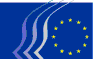 Europees Economisch en Sociaal Comité EESC-prijs voor het maatschappelijk middenveldVerklaring op erewoord betreffende de uitsluitings- en geschiktheidscriteriaOndergetekende [naam van de ondertekenaar van dit formulier invullen], als vertegenwoordiger van:De persoon hoeft de verklaring betreffende de uitsluitingscriteria niet in te dienen indien deze verklaring reeds in het kader van een andere wedstrijd- of aanbestedingsprocedure van het EESC is ingediend, op voorwaarde dat de situatie niet is veranderd en dat er sinds de datum van afgifte van de verklaring niet meer dan een jaar is verstreken.De ondertekenaar verklaart dan dat de persoon deze verklaring betreffende de uitsluitingscriteria reeds in het kader van een eerdere procedure heeft verstrekt en bevestigt dat de situatie van de persoon sindsdien niet is gewijzigd:Uitsluitingssituaties betreffende de persoonUitsluitingssituaties betreffende natuurlijke personen of rechtspersonen die bij de rechtspersoon vertegenwoordigings-, beslissings- of controlebevoegdheid hebben en betreffende uiteindelijk begunstigdenGeldt niet voor natuurlijke personen. Als de kandidaat een natuurlijke persoon is, dit deel schrappen.Uitsluitingssituaties betreffende natuurlijke personen of rechtspersonen die onbeperkt aansprakelijk zijn voor de schulden van de rechtspersoonGronden voor afwijzing in deze wedstrijdprocedureCorrigerende maatregelenIndien de persoon verklaart dat hij zich in een van de bovengenoemde uitsluitingssituaties bevindt, moet hij zijn betrouwbaarheid aantonen door aan te geven welke maatregelen hij heeft genomen om de uitsluitingssituatie te corrigeren. Het kan bijvoorbeeld gaan om technische, organisatorische en personeelsgerelateerde maatregelen om herhaling te voorkomen, de vergoeding van schade of de betaling van boeten, belastingen of socialezekerheidsbijdragen. Relevante bewijsstukken betreffende de genomen corrigerende maatregelen moeten worden opgenomen in een bijlage bij deze verklaring. Dat geldt niet voor de in punt d) van deze verklaring bedoelde gevallen.Overlegging van bewijsstukken op verzoekOp verzoek en binnen de door de aanbestedende dienst gestelde termijn moet de persoon informatie verstrekken over de natuurlijke personen of rechtspersonen die lid zijn van het bestuurs-, leidinggevend of toezichthoudend orgaan of die vertegenwoordigings-, beslissings- of controlebevoegdheid hebben, met inbegrip van rechtspersonen en natuurlijke personen binnen de eigendoms- en controlestructuur en uiteindelijk begunstigden. De persoon moet ook de volgende bewijsstukken overleggen betreffende de persoon zelf en de natuurlijke personen of rechtspersonen waarop hij voornemens is een beroep te doen of de subcontractanten, en betreffende de natuurlijke personen of rechtspersonen die onbeperkt aansprakelijk zijn voor de schulden van de persoon:voor de in de punten a), c), d), f), g) en h) genoemde gevallen moet een recent uittreksel uit het strafregister worden overgelegd of, bij gebreke daarvan, een recent gelijkwaardig document van een gerechtelijke of administratieve autoriteit van het land van vestiging van de persoon waaruit blijkt dat aan de desbetreffende vereisten is voldaan; voor de in punt b) genoemde gevallen zijn recente getuigschriften van de bevoegde autoriteiten van het betrokken land vereist. Deze documenten moeten bewijzen bevatten ten aanzien van alle belastingen en socialezekerheidsbijdragen die de persoon verschuldigd is, waaronder bijvoorbeeld de btw, inkomstenbelastingen (alleen voor natuurlijke personen), vennootschapsbelasting (alleen voor rechtspersonen) en socialezekerheidsbijdragen. Wanneer de bovengenoemde documenten in het betrokken land niet worden afgegeven, mogen zij worden vervangen door een ten overstaan van een gerechtelijke autoriteit of een notaris onder ede afgelegde verklaring of, bij gebreke daarvan, een ten overstaan van een administratieve autoriteit of een gekwalificeerde beroepsorganisatie in het land van vestiging afgelegde plechtige verklaring.De persoon hoeft geen bewijsstukken in te dienen indien deze al eerder in het kader van een andere wedstrijd- of aanbestedingsprocedure van het EESC zijn ingediend. De documenten mogen niet langer dan een jaar vóór de datum waarop de aanbestedende dienst erom verzoekt, zijn afgegeven, en moeten op die datum nog steeds geldig zijn. De ondertekenaar verklaart dat de persoon de bewijsstukken reeds in het kader van een eerdere procedure heeft verstrekt en bevestigt dat de situatie van de persoon sindsdien niet is gewijzigd: Selectiecriteria Bewijsstukken voor selectieDe ondertekenaar verklaart dat de bovengenoemde persoon in staat is om op verzoek onverwijld de vereiste ondersteunende documenten te verstrekken die in de desbetreffende punten van het wedstrijdreglement worden vermeld en niet elektronisch beschikbaar zijn.De persoon hoeft geen bewijsstukken in te dienen indien deze al eerder in het kader van een andere wedstrijd- of aanbestedingsprocedure van het EESC zijn ingediend. De documenten mogen niet langer dan een jaar vóór de datum waarop de aanbestedende dienst erom verzoekt, zijn afgegeven, en moeten op die datum nog steeds geldig zijn. De ondertekenaar verklaart dat de persoon de bewijsstukken reeds in het kader van een eerdere procedure heeft verstrekt en bevestigt dat de situatie van de persoon sindsdien niet is gewijzigd:De bovengenoemde persoon kan worden afgewezen in deze wedstrijdprocedure en aan die persoon kunnen administratieve sancties (uitsluiting of financiële sancties) worden opgelegd wanneer de verklaringen of inlichtingen die worden verlangd als voorwaarde voor deelname aan deze procedure, vals of onjuist blijken te zijn.Volledige naam	Datum	Handtekening(alleen voor natuurlijke personen) zichzelf(alleen voor rechtspersonen) de volgende rechtspersoon: nummer van identiteitskaart of paspoort:("de persoon")volledige officiële benaming:officiële rechtsvorm:wettelijk registratienummer:volledig officieel adres:btw-nummer:("de persoon")Datum van de verklaringVolledige referentie eerdere procedureverklaart dat de bovengenoemde persoon zich in een van de onderstaande situaties bevindt:JANEEde persoon is failliet of is onderworpen aan insolventie- of liquidatieprocedures, zijn activa worden beheerd door een curator of een gerecht, hij heeft een regeling met schuldeisers getroffen, zijn bedrijfsactiviteiten zijn geschorst of hij verkeert in een andere vergelijkbare toestand als gevolg van een soortgelijke procedure uit hoofde van het Unierecht of nationale wettelijke of bestuursrechtelijke bepalingen;in een definitieve rechterlijke beslissing of een definitief administratief besluit is vastgesteld dat de persoon niet heeft voldaan aan zijn uit het toepasselijke recht voortvloeiende verplichtingen tot betaling van belastingen of socialezekerheidsbijdragen;in een definitieve rechterlijke beslissing of een definitief administratief besluit is vastgesteld dat de persoon een ernstige beroepsfout heeft gemaakt doordat hij de toepasselijke wet- of regelgeving of de ethische normen van de beroepsgroep waartoe hij behoort, heeft overtreden of doordat hij onrechtmatig gedrag heeft vertoond dat invloed heeft op zijn professionele geloofwaardigheid wanneer dit gedrag voortvloeit uit kwaad opzet of grove nalatigheid, met name:het op frauduleuze of nalatige wijze afleggen van valse verklaringen met betrekking tot de informatie die wordt verlangd voor de verificatie van de afwezigheid van gronden voor uitsluiting of de vervulling van selectiecriteria of bij de uitvoering van een opdracht of een overeenkomst;het sluiten van een overeenkomst met andere personen met als doel de mededinging te vervalsen; het schenden van intellectuele-eigendomsrechten; het pogen het besluitvormingsproces van de aanbestedende dienst tijdens de gunningsprocedure te beïnvloeden; het pogen vertrouwelijke informatie te verkrijgen die de persoon onrechtmatige voordelen kan opleveren in de gunningsprocedure; in een definitieve rechterlijke beslissing is vastgesteld dat de persoon zich schuldig heeft gemaakt aan een van de volgende feiten:fraude in de zin van artikel 3 van Richtlijn (EU) 2017/1371 en artikel 1 van de Overeenkomst aangaande de bescherming van de financiële belangen van de Europese Gemeenschappen, vastgesteld bij akte van de Raad van 26 juli 1995;corruptie, als omschreven in artikel 4, lid 2, van Richtlijn (EU) 2017/1371 en artikel 3 van de Overeenkomst ter bestrijding van corruptie waarbij ambtenaren van de Europese Gemeenschappen of van de lidstaten van de Europese Unie betrokken zijn, vastgesteld bij akte van de Raad van 26 mei 1997, en gedragingen als bedoeld in artikel 2, lid 1, van Kaderbesluit 2003/568/JBZ van de Raad, alsook corruptie als omschreven in andere toepasselijke regelgeving;gedragingen die verband houden met een criminele organisatie als bedoeld in artikel 2 van Kaderbesluit 2008/841/JBZ van de Raad;witwassen van geld of terrorismefinanciering in de zin van artikel 1, leden 3, 4 en 5, van Richtlijn (EU) 2015/849 van het Europees Parlement en de Raad;terroristische misdrijven of strafbare feiten in verband met terroristische activiteiten in de zin van respectievelijk de artikelen 1 en 3 van Kaderbesluit 2002/475/JBZ van de Raad, dan wel uitlokking van, medeplichtigheid aan of poging tot het plegen van zodanig misdrijf of strafbaar feit, als bedoeld in artikel 4 van genoemd besluit;kinderarbeid of andere strafbare feiten op het gebied van mensenhandel als bedoeld in artikel 2 van Richtlijn 2011/36/EU van het Europees Parlement en de Raad;de persoon is aanzienlijk tekortgeschoten in de nakoming van belangrijke verplichtingen bij de uitvoering van een uit de Uniebegroting gefinancierde opdracht of overeenkomst, hetgeen tot vroegtijdige beëindiging ervan of tot oplegging van een schadevergoeding of een andere contractuele sanctie heeft geleid of na toetsen, audits of onderzoeken door een aanbestedende dienst, het Europees Bureau voor fraudebestrijding (OLAF) of de Rekenkamer aan het licht is gekomen; in een definitieve rechterlijke beslissing of een definitief administratief besluit is vastgesteld dat de persoon een onregelmatigheid in de zin van artikel 1, lid 2, van Verordening (EG, Euratom) nr. 2988/95 van de Raad heeft begaan;in een definitieve rechterlijke beslissing of een definitief administratief besluit is vastgesteld dat de persoon in een andere jurisdictie een entiteit heeft opgericht met de bedoeling om fiscale, sociale of enige andere wettelijke verplichting te omzeilen in de jurisdictie waar de statutaire zetel, het hoofdbestuur of de hoofdvestiging is gevestigd;(alleen voor rechtspersonen) in een definitieve rechterlijke beslissing of een definitief administratief besluit is vastgesteld dat de persoon is opgericht met de onder g) vermelde bedoeling;voor de in de punten c) tot en met h) bedoelde gevallen is er ten aanzien van de persoon sprake van:	 feiten die zijn vastgesteld in het kader van audits of onderzoeken door het Europees Openbaar Ministerie zodra het is opgericht, de Rekenkamer, het Europees Bureau voor fraudebestrijding (OLAF) of de intern controleur, of enige andere toets, audit of controle uitgevoerd onder verantwoordelijkheid van een ordonnateur van een EU-instelling, een Europees bureau of een EU-agentschap of -orgaan; niet-definitieve administratieve besluiten die tuchtmaatregelen kunnen omvatten welke zijn genomen door het bevoegde toezichthoudende orgaan dat verantwoordelijk is voor de verificatie van de toepassing van normen inzake beroepsethiek; feiten die worden vermeld in besluiten van entiteiten of personen waaraan taken tot uitvoering van de EU-begroting zijn toevertrouwd; informatie doorgegeven door lidstaten die uitvoering geven aan middelen van de Unie; besluiten van de Commissie betreffende schending van het mededingingsrecht van de Unie of van een nationale bevoegde instantie betreffende de schending van het mededingingsrecht van de Unie of van het nationale mededingingsrecht, of besluiten houdende uitsluiting genomen door een ordonnateur van een EU-instelling, een Europees bureau of een EU-agentschap of -orgaan; verklaart dat een natuurlijke persoon of rechtspersoon die lid is van het bestuurs-, leidinggevend of toezichthoudend orgaan van de bovengenoemde rechtspersoon of die vertegenwoordigings-, beslissings- of controlebevoegdheid ten aanzien van de bovengenoemde rechtspersoon heeft (het gaat hierbij bv. om directeuren en leden van de leidinggevende of toezichthoudende organen, en gevallen waarin een natuurlijke persoon of rechtspersoon meerderheidsaandeelhouder is) of een uiteindelijk begunstigde van de persoon (als bedoeld in artikel 3, punt 6, van Richtlijn (EU) 2015/849), zich in een van de onderstaande situaties bevindt: JANEEn.v.t.het hierboven onder c) bedoelde geval (ernstige beroepsfout);het hierboven onder d) bedoelde geval (fraude, corruptie of andere strafbare feiten);het hierboven onder e) bedoelde geval (ernstige tekortkomingen bij de uitvoering van een opdracht);het hierboven onder f) bedoelde geval (onregelmatigheid);het hierboven onder g) bedoelde geval (oprichting van een entiteit met de bedoeling om wettelijke verplichtingen te omzeilen);het hierboven onder h) bedoelde geval (oprichting van een persoon met de bedoeling om wettelijke verplichtingen te omzeilen); verklaart dat een natuurlijke persoon of rechtspersoon die onbeperkt aansprakelijk is voor de schulden van de bovengenoemde rechtspersoon, zich in een van de onderstaande situaties bevindt: JANEEn.v.t.het hierboven onder a) bedoelde geval (faillissement);het hierboven onder b) bedoelde geval (niet-betaling van belastingen of socialezekerheidsbijdragen);verklaart dat de bovengenoemde persoon:JANEEvoorheen betrokken was bij het opstellen van het in deze wedstrijdprocedure gebruikte reglement, indien zulks een schending van het beginsel van gelijke behandeling inhoudt, met inbegrip van vervalsing van de mededinging, die niet op een andere wijze kan worden verholpen. DocumentVolledige referentie eerdere procedureVoeg zoveel regels toe als nodig.verklaart dat de bovengenoemde persoon voldoet aan de geschiktheidscriteria die conform het wedstrijdreglement op hem afzonderlijk van toepassing zijn:JANEEn.v.t.de persoon voldoet aan de toepasselijke geschiktheidscriteria voor kandidaten zoals vermeld in punt 3.1 van het wedstrijdreglement.DocumentVolledige referentie eerdere procedureVoeg zoveel regels toe als nodig.